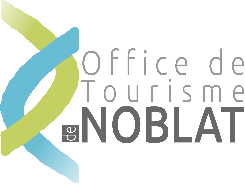 FICHE DE RENSEIGNEMENT 2020HÉBERGEURVOTRE STRUCTURENom de la structure : ……………………………………………………………………………………………………………………….Nom du responsable : ………………………………………………………………………………………………………………………Adresse de la structure : …………………………………………………………………………………………………………………..Code postal : ……………….			Commune : ……………………………………………………………Site Internet : …………………………………………………………………………………………………………………………………..Facebook : …….…………………………………  Twitter : …………………………… Instagram : ……………………………..Vos coordonnées publiques (utilisées en externe dans les supports de communication)Téléphone : …………………………………………….			Portable : ……………………………………..Email : ………………………………………………………………………………………………………………………………………………Vos coordonnées privées (utilisées exclusivement en interne par l’Office de Tourisme)Téléphone : …………………………………………….			Portable : ……………………………………..Email : ………………………………………………………………………………………………………………………………………………DESCRIPTIFDescriptif complet pour les sites Internet et supports papiers 
(6 lignes maximum seront retenues pour édition et diffusion autre que le site Internet de l’Office de Tourisme)………………………………………………………………………………………………………………………………………………………….……………………………………………………………………………………………………………………………………………………….………………………………………………………………………………………………………………………………………………………….………………………………………………………………………………………………………………………………………………………….………………………………………………………………………………………………………………………………………………………….………………………………………………………………………………………………………………………………………………………….………………………………………………………………………………………………………………………………………………………………………………PHOTOSVeuillez nous fournir des photos numériques libres de droit ou avec crédit photo au format .jpeg à l’adresse otsi@ccnoblat.fr (jusqu’à 16 photos, 1 photo minimum obligatoire) En cochant cette case, vous acceptez les CGU, vous acceptez que vos informations soient intégrées par un membre du réseau LEI et qu’elles soient utilisées et diffusées librement et gratuitement sur les sites des membres du réseau LEI (CRT, CDT/ADT et OT) et sur la plateforme nationale Datatourisme.fr. Vous déclarez détenir sur les créations (textes et photos) tous les droits nécessaires à leur utilisation et vous reconnaissez céder les droits de diffusion de tous les éléments fournis (obligation pour des ré-utilisateurs de mentionner la paternité). Vous reconnaissez et acceptez la diffusion de vos données à caractère personnel. À tout moment, vous possédez un droit de rétractation et de modification de vos données. La synthèse des CGU est disponible sur https://bit.ly/2Dottjg et la version complète de ces CGU sur https://bit.ly/2SV1mwO. Plus d’informations sur la base de données LEI sur https://bit.ly/2qwhBDB et http://pro.tourisme-hautevienne.com/Date : 									Nom et Signature :DESCRIPTIONTYPE D'HEBERGEMENT :Aire de camping car en camping Aire de camping car hors camping Aire de services privée Aire de stationnement municipal Aire naturelle de camping Auberge de jeunesse Camping Chambre d'hôtes Camping à la ferme Chalet loisirs Gîte d'étape Gîte rural Hébergement insolite Hôtel Meublé Résidence de tourisme Village de vacances Autre TYPE DE LOCATIONAppartement Chalet F1 Maison à étage(s) Maison de plain pied Maison en rez-de-chaussée Maison indépendante Maison mitoyenne Studio Studio avec mezzanine TYPE DE GITEGîte bien-être Gîte à la ferme Gîte au jardin Gîte avec étang Gîte avec piscine Gîte et cheval Gîte Haute-Vienne Escapades en famille Gîte de charme Gîte de pêche Bienvenue aux motards City Break Gîte insolite Gîte panda Gîte tribu Gîte Ecogîtes SITUATIONA l'extérieur du bourg Bord de lac Bord de rivière Campagne/Arrière pays Centre ville Dans le bourg Dans un hameau Périphérie CLASSEMENT :ANIMAUX ACCEPTESLABELSLABELSAB (bio)Accueil PaysanBienvenue à la fermeCamping qualitéChambre d’hôtes référence (OTF)ClévacancesEcolabel européenEquestre LimousinFamille PlusFleurs de soleilGîtes de FranceHôtel de Charme et de Caractère Label Randonnée Cyclo CDT 87  Label Randonnée Groupe CDT 87  Label Randonnée Étape CDT 87  Label Randonnée Equestre CDT 87  Label Randonnée Pédestre CDT 87  Label Randonnée séjour CDT 87  Label Randonnée VTT CDT 87 La Clef VerteLogis de FranceQualité tourismeSans labelACCESSIBILITE HANDICAPES (LOI 2005)LABEL TOURISME HANDICAPAUTRES INFORMATIONSLANGUES PARLEESCAPACITENOMBRE DE CHAMBRES : ……………………NOMBRE DE PERSONNES : …………………..SURFACE (EN M²) : ……………………………….SERVICES ET ÉQUIPEMENTSEQUIPEMENT INTERIEURChauffage Cheminée Climatisation Connexion Internet Lecteur DVD Magnétoscope Ordinateur à disposition Téléphone TNT Télévision Wi-fi :     Gratuit 
                       Payant  CHARGES DE CHAUFFAGE PAYÉES PAR LE CLIENTEQUIPEMENT MENAGERCongélateur Cuisine intégrée Cuisinière à gaz Cuisinière mixte Four Lave linge Lave vaisselle Micro ondes Planche/fer à repasser Plaques électriques Réfrigérateur Sèche linge EQUIPEMENT SANITAIRESCabinet de toilettes Cabinet douche Salle d'eau Salle d'eau + WC Salle de bains Salle de bains + WC WC indépendants EQUIPEMENT ET SERVICE ENFANTSAire de jeux Baby sitting Baignoire Chaise bébé Chauffe biberon Garderie Lit bébé Lit enfant Lit parapluie Nourriture adaptée Parc Poussette Table à langer NOMBRE DE LITSEQUIPEMENT DE JARDINBalancelle Barbecue Chaise longue Jeux pour enfants Parasol Salon de jardin Tonnelle ESPACE EXTERIEURBalcon Cour Jardin Terrain Terrain cloturéTerrasse Terrasse chauffée Véranda SUPERFICIE DE L’ESPACE EXTERIEUR (EN M²) : ………………..ACCUEIL DE CHEVAUXPré Box Stabulation Nourriture à disposition STATIONNEMENT ET PARKINGNon Oui Si oui, précisez : A proximité Autocars Garage privé gratuit Garage privé payant Parking payant Parking gratuit Parking plein ciel Local à deux roues WIFINon Oui    :   Gratuit 
                      Payant SERVICES ANNEXESBar Bois offert Boutique Dépôt de glace Dépôt de pain Distributeur de boissons Draps fournis Dépôt de gaz Forfait ménage Linge fourni Location de bungalows Location de bungalows toile Journaux Location de draps Location linge de maison Location de chalets Location de mini-chalets découverte Location de mobil home Location de tentes Location de caravanes Location vélo Snack Table d’hôte. 
Spécifier le tarif par personne : …………€ EQUIPEMENT DE LOISIRS SUR PLACE :Bibliothèque Billard Discothèque Jeux pour enfants Location de vélo Mini golf Parc ou jardin Pêche Piscine commune Piscine couverte Piscine découverte Piscine particulière Piscine chauffée Salle de gymnastique Salle de jeux Salle de lecture Salle de télévision Sauna et/ou hammam Spa-jacuzzi Tennis TARIFS DES LOCATIONSBasse saison : 
(préciser les dates : ……………………………)Week-end : …………………Semaine : ……………………Moyenne saison : 
(préciser les dates : ………………………)Week-end : ………………..Semaine : …………………..Haute saison : 
(préciser les dates : ………………..……………)Week-end : ………………..Semaine : …………………..Autres tarifs spéciaux 
(Noël, Très Haute Saison…) : …………………………RESERVATIONAgrégateur Auprès du CDT Haute Vienne autorisé Auprès d'une centrale de réservation Auprès de Vacances Haute Vienne Réservation Elloha Location directe Via une plateforme de location en ligne. Précisez laquelle : …………………..…….. MODES DE PAIEMENTAmerican express Carte de crédit Chèque bancaire Chèque cadeau - Gîtes de France Chèque vacances Espèces Eurocard Eurochèques Master-card Paypal Virement Visa 